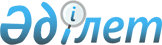 О дополнительных мерах по улучшению водоснабжения Карагандинского региона
					
			Утративший силу
			
			
		
					Постановление Правительства Республики Казахстан от 13 ноября 1998 года № 1161. Утратило силу постановлением Правительства Республики Казахстан от 13 марта 2009 года № 301       Сноска. Утратило силу постановлением Правительства РК от 13.03.2009 № 301.       В целях обеспечения бесперебойного водоснабжения Карагандинского региона в зимний период 1998/99 года Правительство Республики Казахстан ПОСТАНОВЛЯЕТ: 

      1. Министерству финансов Республики Казахстан в установленном порядке обеспечить выделение кредита акционерному обществу "Агентство по реорганизации и ликвидации предприятий" (далее - Агентство) 120 (сто двадцать) млн. тенге за счет ассигнований, предусмотренных в республиканском бюджете на 1998 год на кредитование, сроком до 1 апреля 1999 года. 

      2. Министерству государственных доходов Республики Казахстан обеспечить в установленном порядке принятие решения Агентством по выделению указанных средств акционерному обществу "Канал Иртыш-Караганда", в форме беспроцентной ссуды под залог его имущества, обеспечивающий возврат ссуды. 

      3. Подпункт 3) пункта 1 постановления Правительства Республики Казахстан 

от 16 октября 1998 года № 1055 "О выделении средств из республиканского бюджета" исключить. 4. Контроль за целевым расходованием средств возложить на Министерство финансов Республики Казахстан. 5. Настоящее постановление вступает в силу со дня подписания. Премьер-Министр Республики Казахстан Оператор: А.Е. Турсынова Специалист: Э.А. Жакупова 

  
					© 2012. РГП на ПХВ «Институт законодательства и правовой информации Республики Казахстан» Министерства юстиции Республики Казахстан
				